Smoothie King Joins Healthy & Active GermantownGMSD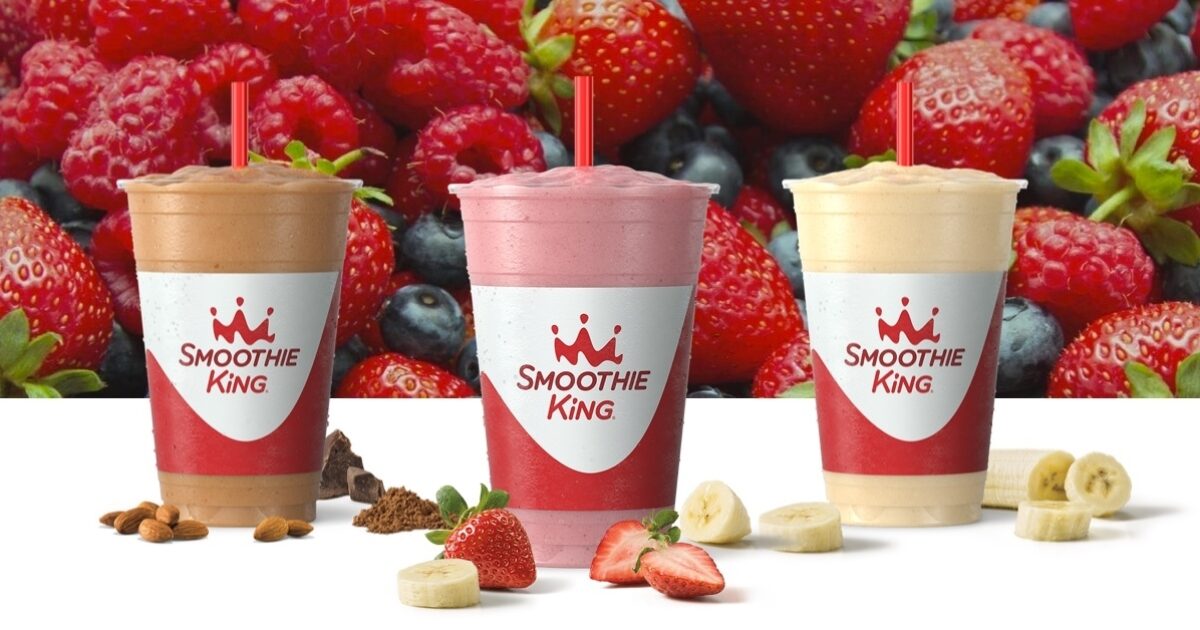 Germantown Municipal School District Employees will get a free Enhancer added to their drink when they purchase a 20 oz or larger smoothie!!Offer valid only at the following location: 7820 Poplar Avenue, Germantown901-309-8039Show GMSD ID Badge at purchase